GRUPO DE REFLEXÕES SOBRE APOSENTADORIAFicha de inscrição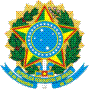 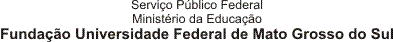                 SERVIÇO DE PSICOLOGIA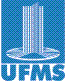 Nome:Idade:Ramal:                                                                  Celular:Email:Servidor: (  ) Docente  (  )Técnico Administrativo   (   ) TerceirizadoCurso/Setor:Há quanto tempo trabalha na UFMS? (Fornecer também a data de início na instituição)Falta quanto tempo para se aposentar?Já participou de curso semelhante? Como foi sua experiência.Sugira um período para realização: (   ) Matutino   (   ) Vespertino    (   ) NoturnoO que gostaria de ouvir neste ciclo de reflexões? (Dúvidas, Sugestões, etc)